Спортивное развлечение«Нам вместе весело!»с участием подготовительной группы и учеников 1 класса «А»Цель: Создать праздничное настроение, прививать любовь к физической         культуре, формировать интерес к спорту.Задачи:  формировать и укреплять здоровье детей, развивать ловкость  движений, силу, подвижность, активность, смекалку, внимательность,  глазомер и умение ориентироваться в пространстве. Воспитывать дружелюбие, чувство товарищества, умение сопереживать, желание играть в команде, выигрывать. Формировать умение найти правильное решение в непредвиденной ситуации.Место проведения: спортивный зал  в школе.Ход развлеченияВедущий 1: Здравствуйте дорогие участники соревнований и уважаемые гости!Ведущий 2: Мы рады приветствовать вас на нашем спортивном развлечении «Нам вместе весело!».Ведущий 1: Для того чтобы сохранить хорошую форму и не болеть, нужно заниматься спортом, физическими упражнениями и закаляться.Ведущий 1: Дорогие друзья! Позвольте открыть наши спортивные соревнования.Ведущий 2:Эй, команды смелые,Дружные, умелыеНа площадку выходите,Силу, ловкость покажите!Ведущий 1: Встречаем наши команды!Под марш спортсменов выходят команды по 6 человек.Команды строятся в 2 колонны.Ведущий 2: Команды приготовиться к приветствию!Капитан 1 команды: Наша команда «Стрела»Наш девиз: Используй ловкость и настройПобеда будет за тобой!Капитан 2 команды: Наша команда «Факел»Наш девиз: Мы выносливее всехНам помогает звонкий смех!Команды присаживаются.Ведущий 1: Оценивать ваши успехи будет жюри строгое, но справедливое:Воспитатели «Филимоновского детского сада» Антипова Л.Г., Солодова О.Б.Учитель начальных классов « Филимоновской СОШ» Хомайко Л.И.Ведущий 1: Перед любыми соревнованиями нужно провести разминку, подготовить тело к физическим нагрузкам, размять все мышцы, все как полагается у настоящих спортсменов.Звучит музыкальное сопровождение «Эй, лежебоки!»Дети по показу выполняют упражнения.«Веселая зарядка»Ведущий 2: Дети! Слушайте сейчасВот спортивный наш наказ:Соревнуйтесь в дружбе, мире,Места нет у нас задире,Маленьких не обижать,Что же, можем начинать!Ведущий 1: Команды приглашаю вас занять свои места, для первой эстафеты.Эстафеты1 эстафета «Кенгуру»«Кенгуру» - прыжки на мячах – фитболах до ориентира, обогнуть его. Бегом вернуться, передать эстафету следующему игроку.(Побеждает команда, первой закончившая эстафету)2 эстафета «Жадина» - на противоположном конце площадки кладут 2 обруча. Первым участникам вручают по 2 мяча. По сигналу первый участник бежит до обруча, кладет мячи в обруч и возвращается назад. Следующий участник бежит до обруча, берет 2 мяча, возвращается назад и передает 2 мяча следующему участнику своей команды. И так до последнего шестого участника в команде.(Побеждает команда, первой закончившая эстафету)Ведущий 2: Пока наше жюри подводит итоги двух эстафет, командам предлагаю отдохнуть, и провести игру для наших болельщиков.Игра для болельщиков «Если весело живется, делай так!»Ведущий 1: Слово предоставляется председателю жюри для подведения итогов двух эстафет.Ведущий 2: Команды предлагаю вам продолжить наши соревнования.Эстафеты3 Эстафета «Сквозь паутину».Первый участник бежит змейкой вокруг сигнальных конусов, пролазит сквозь обруч – «паутину», добегает до ориентира, оббегает его, бежит и встает в конец колонны.(Побеждает команда, первой закончившая эстафету)4 эстафета «Мяч водящему» - от черты капитан бросает мяч участнику команды, первому, стоящему в колонне. Тот ловит мяч, возвращает его водящему, а сам присаживается. Капитан ловит мяч и бросает его следующему участнику команды и т. д., пока последний участник не присядет. Побеждает команда, в которой последний участник первым вернет мяч капитану.5 эстафета «Найди необходимый цвет» - первый участник бежит к стаканчикам-пластмассовым, под которыми находятся шарики разных цветов: красные, желтые, зеленые. Ему необходимо найти нужный цвет, взять шарик и бежать в команду, чтобы передать эстафету следующему игроку. Если же он с первой попытки не угадал цвет, то ему необходимо поднять другое ведерко и так пока попытка не увенчается успехом. Побеждает команда, первой закончившая эстафету.Конкурс для болельщиков «Сила-гибкость-ловкость» игра на развитие внимания.Ведущий 1: Ребята, я хочу проверить внимательные ли вы. Если я подаю команду «Сила» - руки нужно согнуть к плечам, если услышите команду «Гибкость»- руки нужно поднять вверх, если же я произнесу слово «Ловкость»- вам нужно наклониться вперед. Инструктор называет команду, дети быстро показывают задание.Ведущий 2: Пока наше жюри подводит итоги наших соревнований, командам предлагаю отдохнуть, и посмотреть танец.Исполняется танец «Радуга»Ведущий 1: Для подведения итогов соревнований командам построится.(Команды строятся в центре спортивного зала)Ведущий 2: Слово предоставляется председателю жюри для подведения итогов наших соревнований.(Жюри подводит итоги прошедших эстафет и проходит процедура награждения грамотами за участие в спортивном развлечении «Нам вместе весело!», а также всем участникам праздника раздается сладкое угощение)Ведущий 1:Всем спасибо за вниманиеГоворим всем до свидания,До счастливых новых встреч!Под музыкальное сопровождение «Марш спортсменов» команды проходят круг почета и выходят из спортивного зала.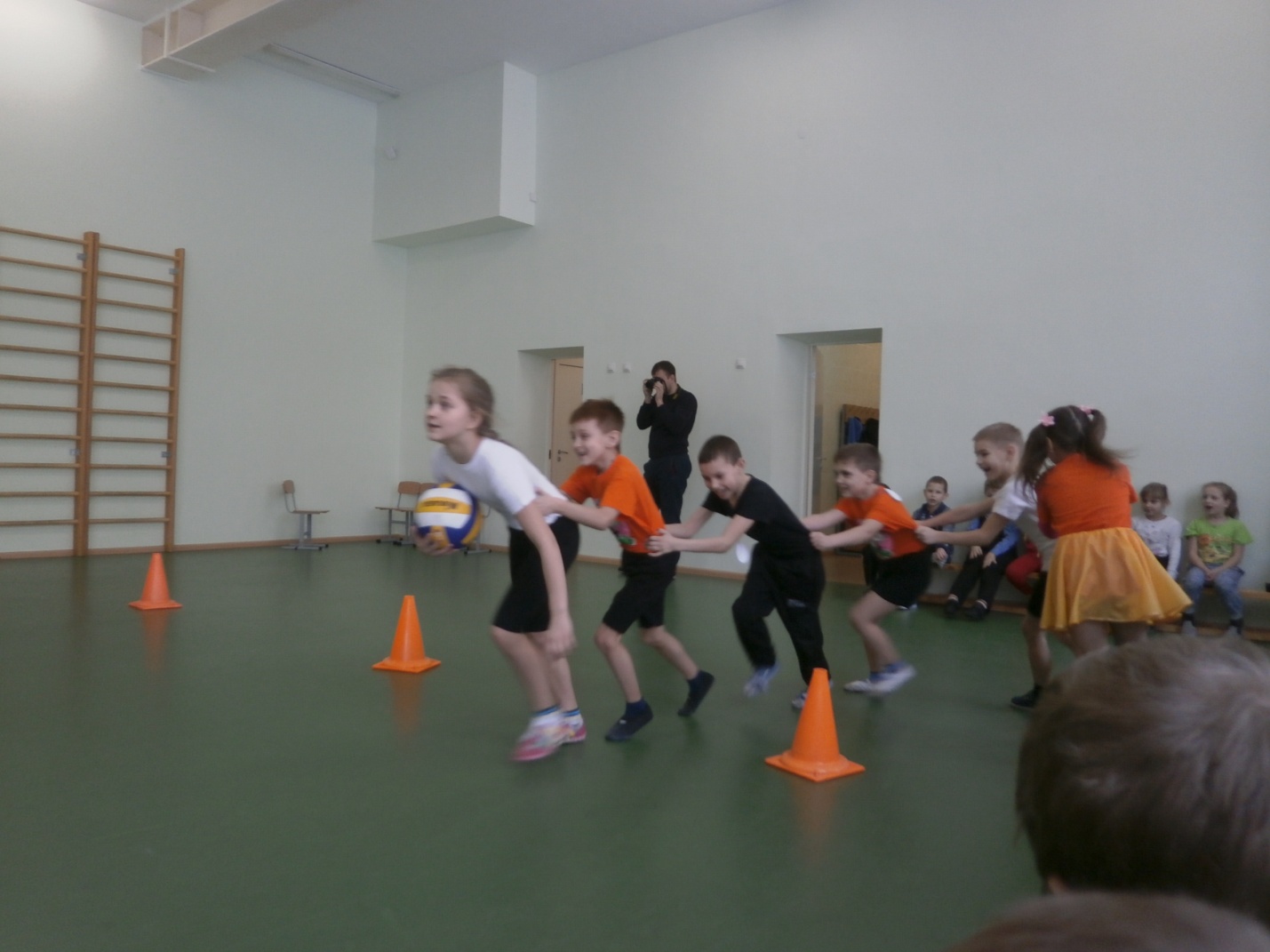 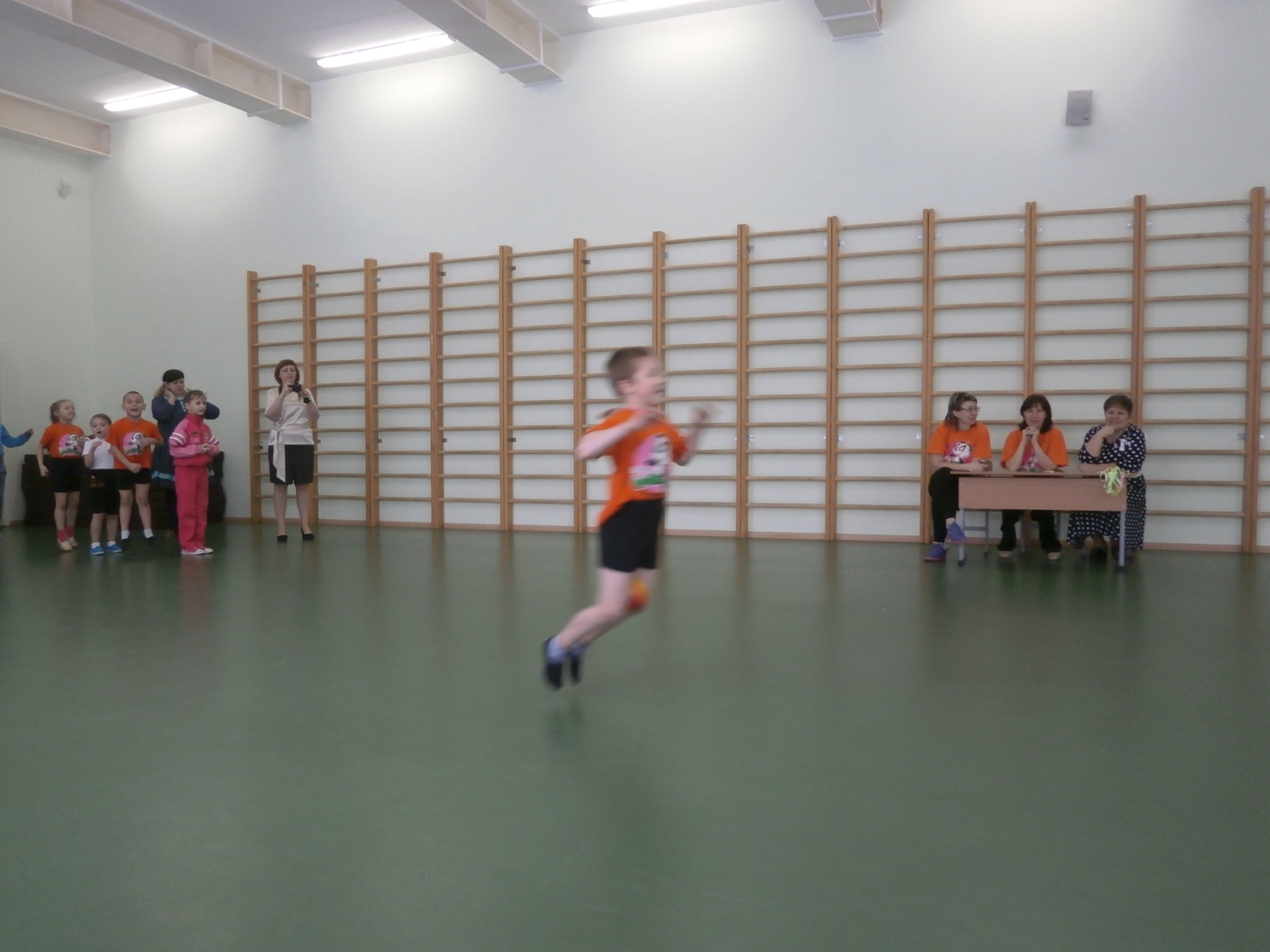 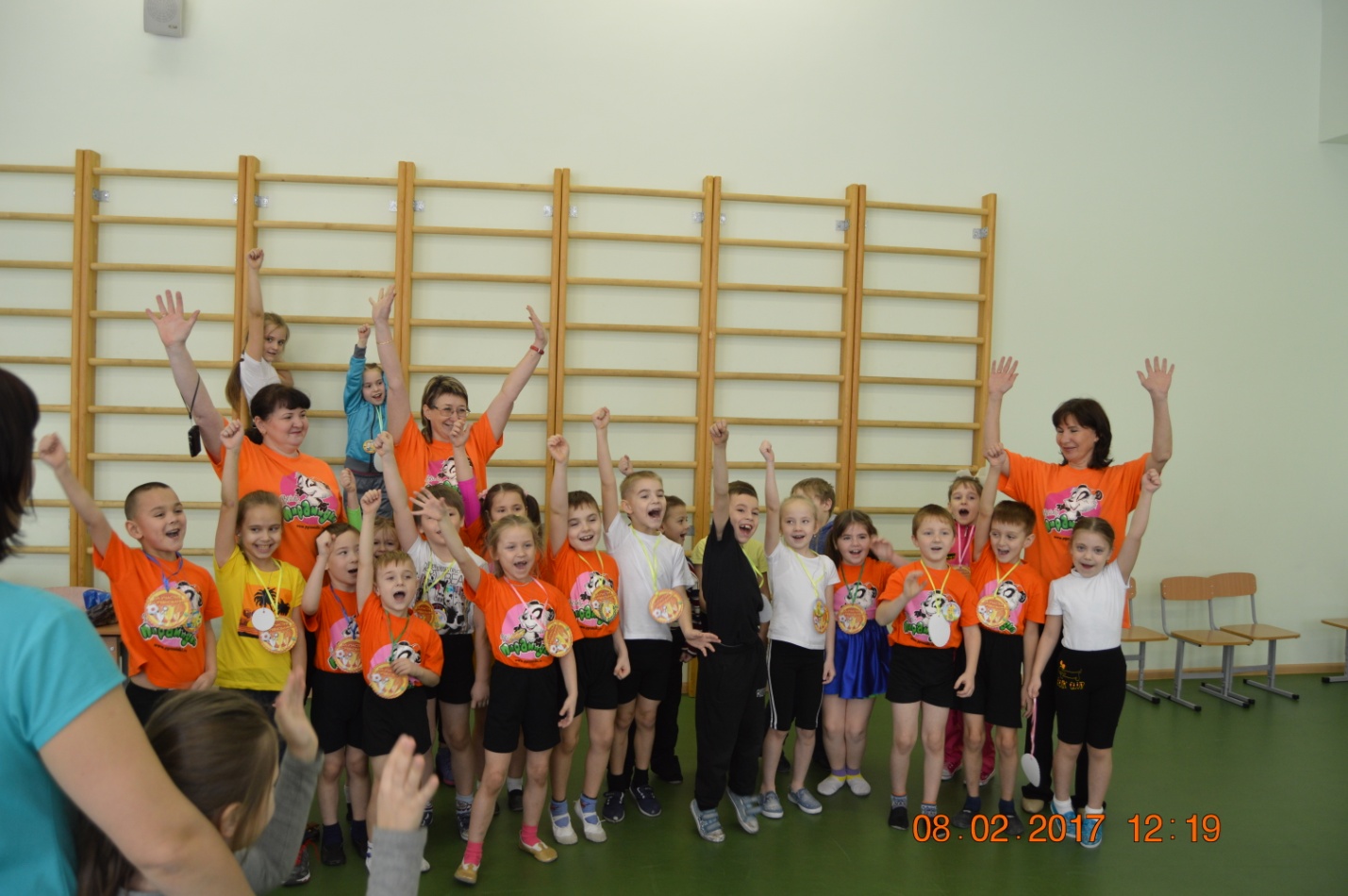 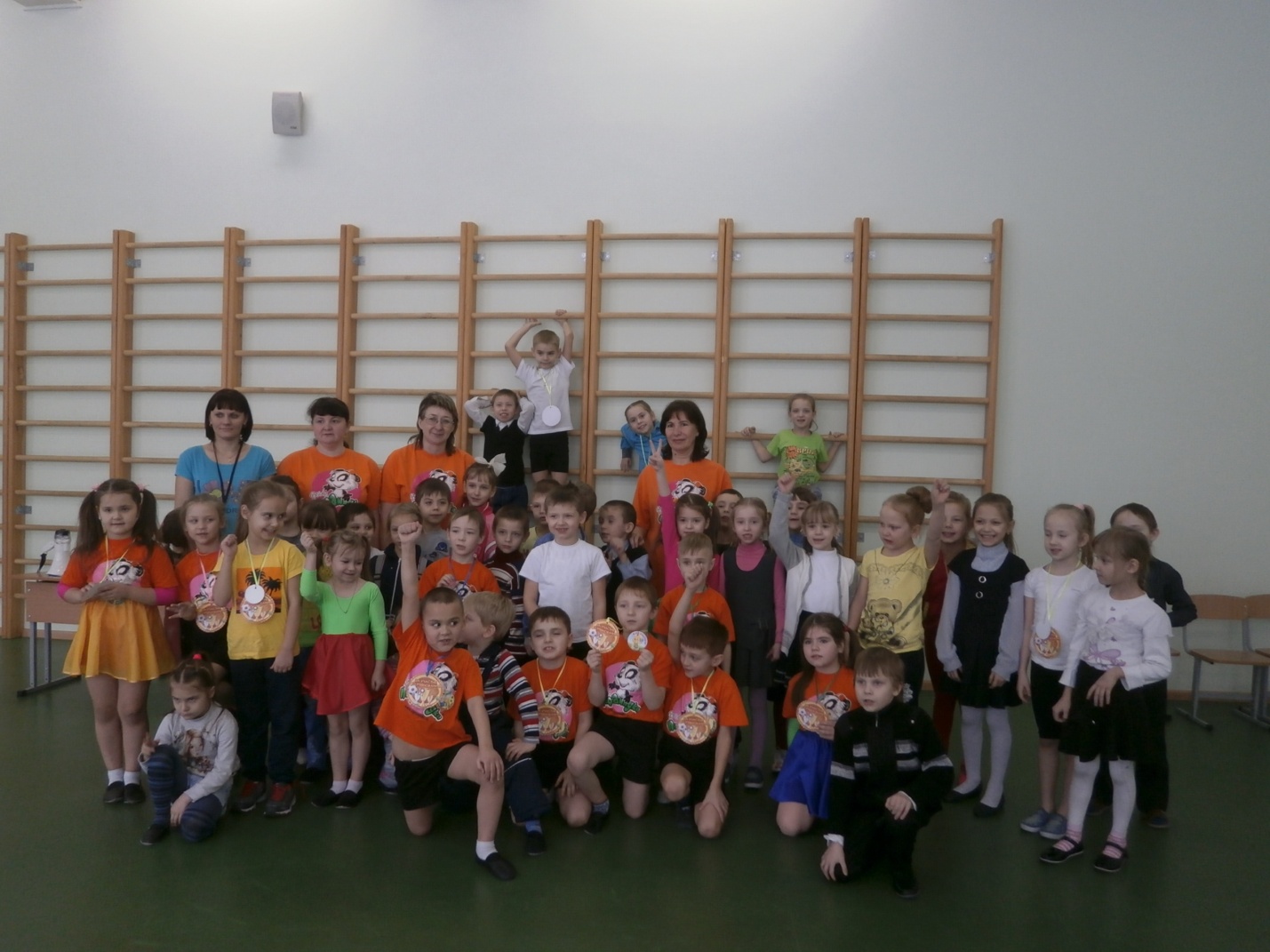 